SCOPUSElsevier 출판사에서 제공하는 세계 최대 규모의 학술정보데이터베이스로 과학·기술·의학 · 사회과학 · 인문예술분야의 정보검색과 인용정보를 제공함.Quacquarelli Symonds(QS), Times Higher Education World University Rankings(THE) 등 세계대학평가기관에서 각 대학의 연구력 평가를 위한 데이터베이스로 활용하고 있음.저자별 연구성과 현황이나, 공동 연구자 찾기를 위한 용도로도 사용되므로 정확한 저자 정보를 제공하여 연구력 향상을 기할 필요가 있음.SCOPUS Contents Scopus: 학술지 22,888종 + Book Series 560종/Book 150,000권 + Conference 800만 건Patent: 미국특허상표청(USPTO), 유럽특허청(PO), 영국특허청(UKIPO), 일본특허청(JPO),               세계지적소유권기구(WIPO)의 28백만 건의 특허정보정보검색은 Medline을 100% 포함하며, 인용정보는 1970년 이후 발행논문부터 제공함...저자 검색하기.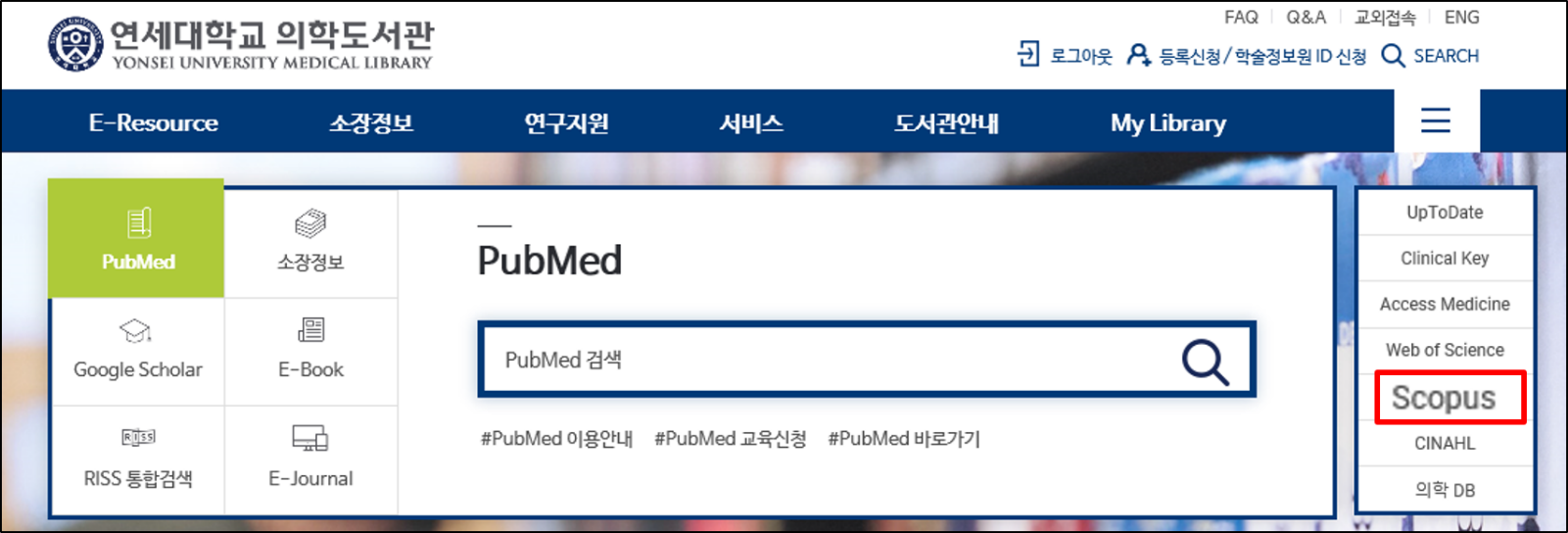 ▼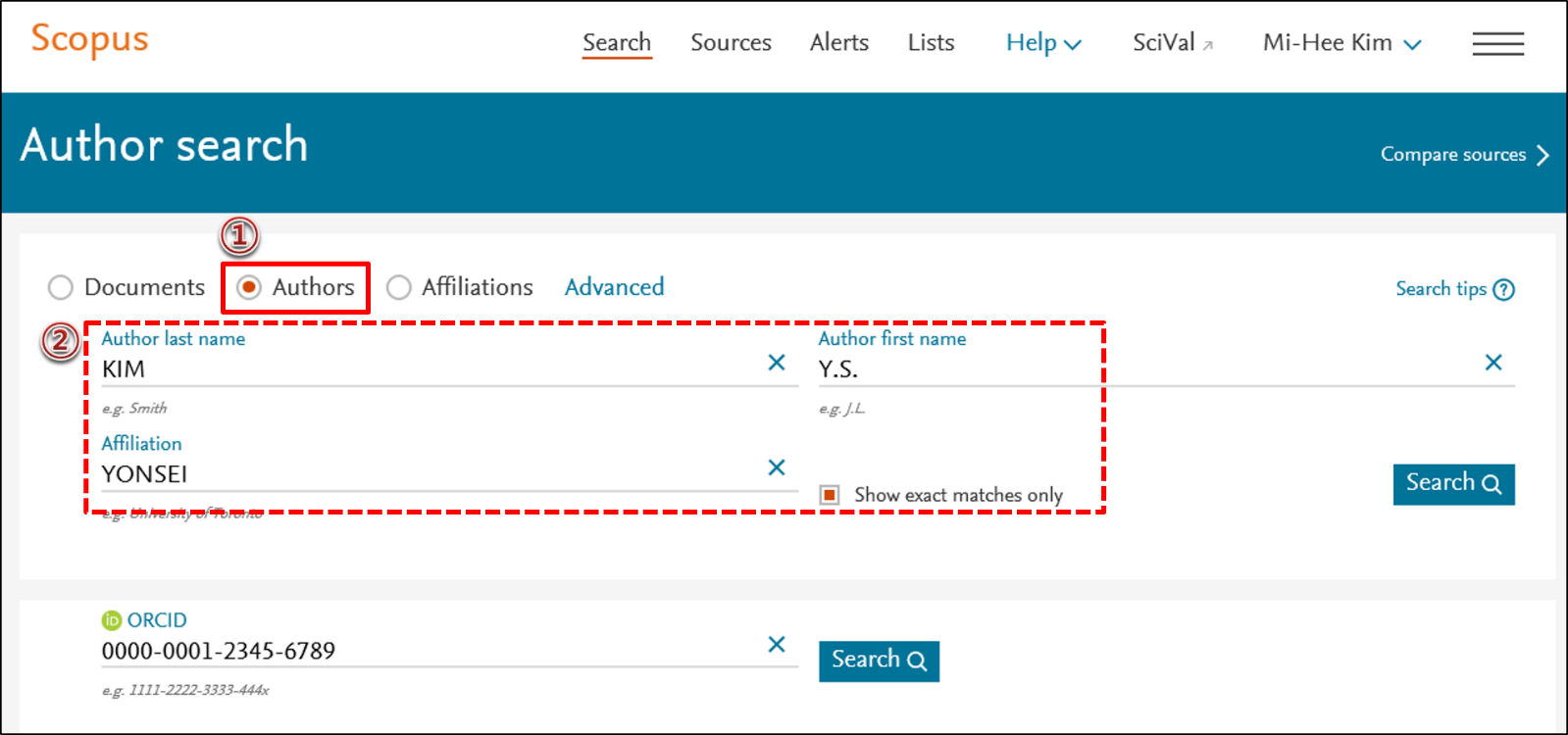 ▼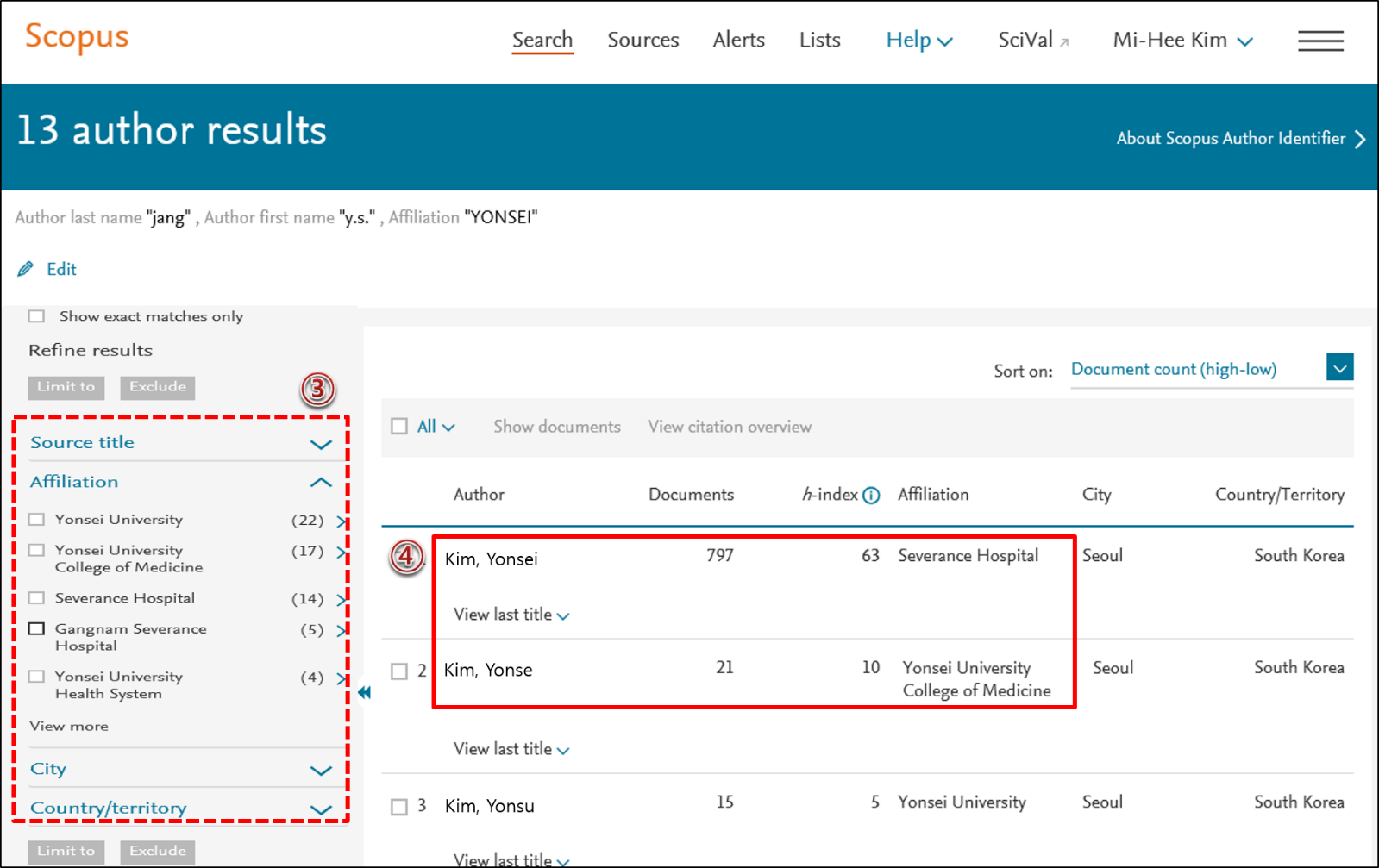 ..저자 상세정보 보기..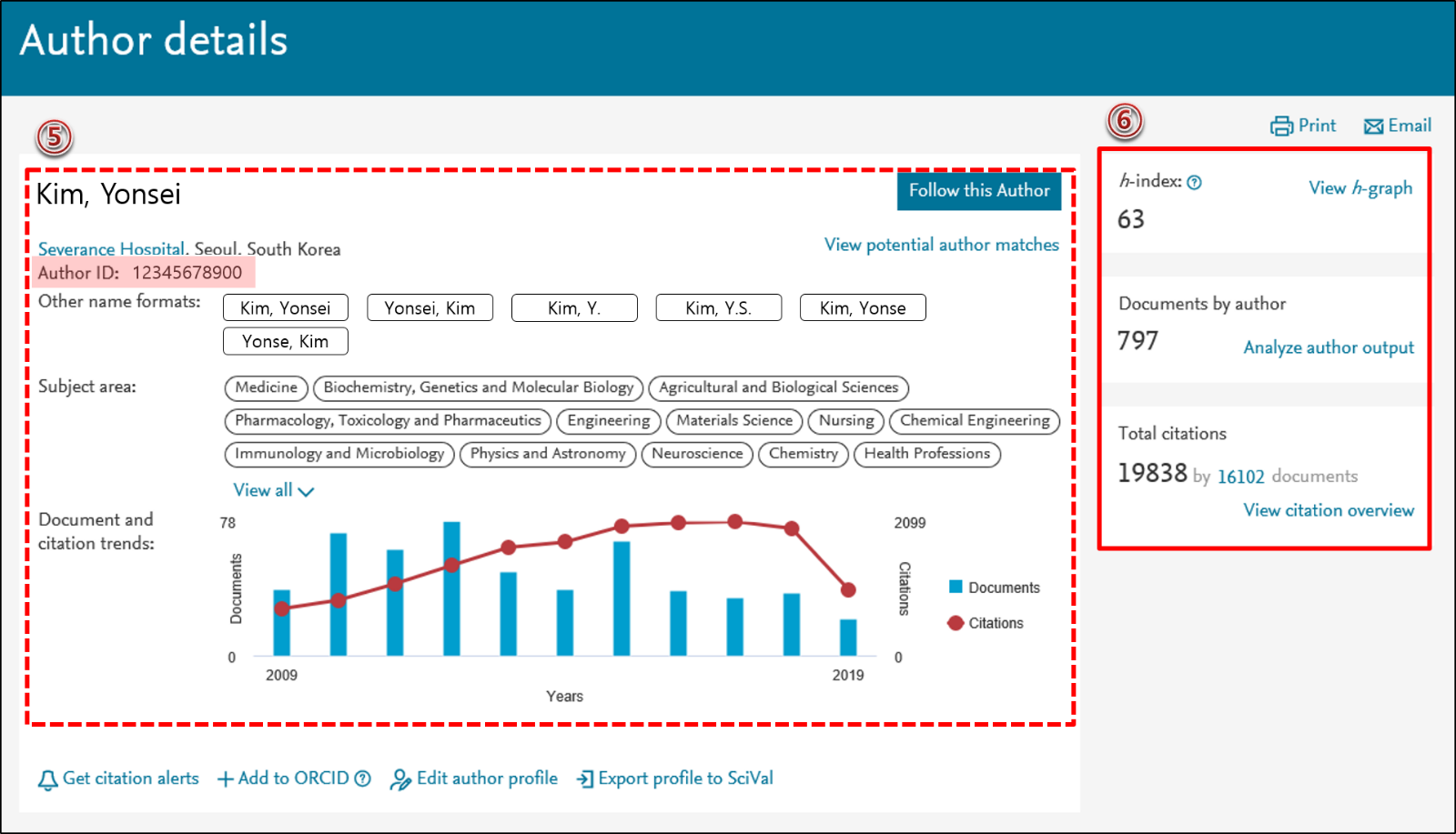 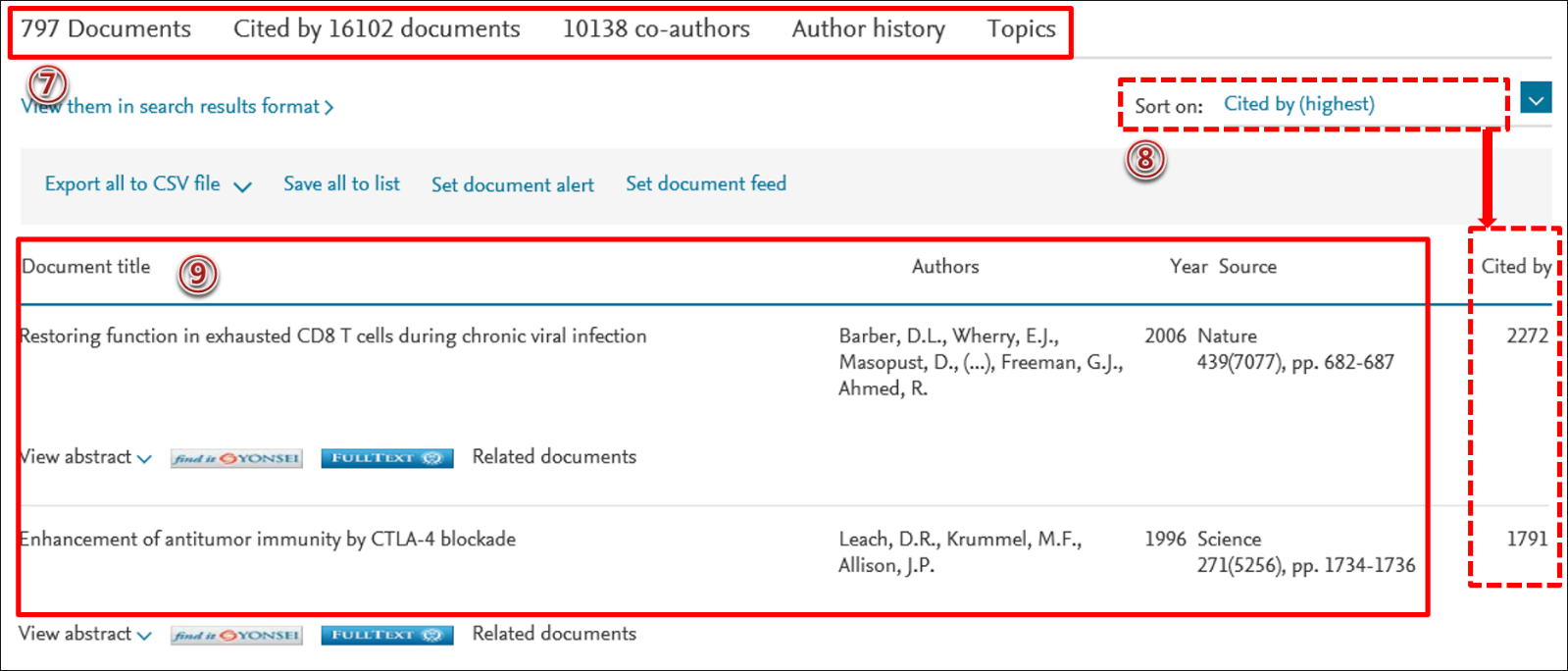 